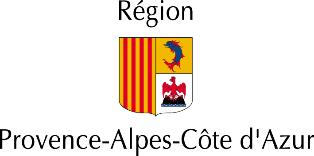 Direction de l'Attractivité, du Rayonnement International et de l'InnovationService Recherche, Enseignement Supérieur, Santé et InnovationAPPEL A PROJETS RECHERCHE – VOLET EXPLORATOIRE
Date de clôture le 4 mai 2018Remplir le formulaire en ne dépassant pas 20 pagesIntitulé du projet : Acronyme :Mots clés (5 maximum) : Thématique principale concernée (1 seule case à cocher) : □ Biologie / Santé			□ Chimie 			□ Environnement□ Ingénierie / Physique			□ Sciences de l’Univers 	□ Mathématique / Informatique□ Sciences humaines et sociales 	□ Sciences économiques 	□ Sciences juridiques   		Thématique(s) secondaire(s) concernée(s) (facultatif) :□ Biologie / Santé			□ Chimie 			□ Environnement□ Ingénierie / Physique			□ Sciences de l’Univers 	□Mathématique / Informatique□ Sciences humaines et sociales 	□ Sciences économiques 	□ Sciences juridiques   Porteur du projet :(*) Concerne uniquement les Sciences humaines, sociales, économiques, juridiques, mathématiques et informatiques. Pour le porteur du projet : (nom, prénom, signature, date) :1. Partie scientifiqueRésumé du projet en français (20 lignes maximum)1.2 Cadre général et objectifs du projet. Si le sujet fait déjà l’objet d’études dans la communauté scientifique, préciser l’état de l’art.1-3 Caractère exploratoire1.3.1 Originalité des nouveaux concepts ou des problématiques abordées1.3.2 Originalité des stratégies proposées pour lever des verrous dans des domaines de recherche déjà établis1.3.3 Perspectives en cas de succèsCompte tenu des thématiques différenciatrices identifiées sur le territoire régional dans le cadre du Schéma Régional de Développement Economique, d’Innovation et d’Internationalisation, contribution éventuelles aux filières stratégiques ou technologies clés retenues par la Région (*):Filières prioritaires :□ SILVER ECONOMY□ TOURISME, CULTURE, ARTS DE VIVRE ET SPORT□ ENERGIES DE DEMAIN ET ECOTECHNOLOGIES□ INDUSTRIE MARITIME ET LOGISTIQUE□ AERONAUTIQUE, SPATIAL, NAVAL ET DEFENSE□ SANTE□ AGRICULTURE, AGRO-ALIMENTAIRE ET COSMETIQUESTechnologies clés :□ NUMERIQUE□ OPTIQUE-PHOTONIQUE□ CHIMIE-MATERIAUX(*) Pour de plus amples informations sur les filières stratégiques et technologies génériques clés, consulter le Schéma Régional de Développement Economique, d’Innovation et d’Internationalisation.Précisez la nature de la contribution et les retombées attendues : 1-5 Compte tenu de l’objectif de l’exécutif régional de faire de Provence-Alpes-Côte d’Azur le moteur des accords sur le climat, de la transition énergétique, du développement et de l’accélération des énergies renouvelables, de la protection de la biodiversité, des espaces naturels, de la réduction de la consommation, et d’amélioration de la qualité de l’air, précisez la nature de la contribution et les retombées attendues 1.6 Calendrier du projet :1.7 Moyens d’équipement et de fonctionnement demandésNB : seuls sont éligibles à cet appel à projet les nouveaux équipements nécessaires à la réalisation du projet, préciser la localisation et fournir les devis correspondants).1.8 Actions de diffusion scientifique envisagées (indiquer le type de public visé, les collaborations éventuelles avec des partenaires…)1.9 Publications du porteur de projet (et des éventuels participants au projet)N’indiquer que les 5 dernières publications parues dans des journaux internationaux à comité de lecture. Indiquer le nombre de brevets déposés dans les 5 dernières années.2. Montage du projet2.1 Equipe(s) participant au projet (intitulé, laboratoire et organisme de rattachement, responsables concernés, coordonnées tel et mail)2.2 Apports respectifs des équipes le cas échéant (du point de vue scientifique, technologique) :PLAN DE FINANCEMENT - INVESTISSEMENTNota : les dépenses engagées et justifiées par la tutelle bénéficiaire de la subvention devront être conformes aux dépenses inscrites dans le plan de financement ci-dessus.PLAN DE FINANCEMENT - FONCTIONNEMENTNe concerne que les dépenses engagées et justifiées par la tutelle bénéficiaire de la subvention hors salaires des personnels statutairesLa Région ne peut financer plus de 80% des dépenses éligiblesLes cofinancements doivent impérativement être acquis dans l’annéeLes montants doivent être précisés: HT ou TTC            (*) Indiquer la date prévue de la réponse aux financements sollicités (**) Le total des recettes doit être égal au total des dépensesNota : Si des dépenses de déplacements et frais de missions sont inscrites, elles devront être clairement explicitéesLes dépenses engagées et justifiées par la tutelle bénéficiaire de la subvention devront être conformes aux dépenses inscrites dans le plan de financement ci-dessus.CRITÈRES DE SÉLECTION DE L’APPEL À PROJETS 2018VOLET EXPLORATOIREQualité scientifique : clarté du concept et des objectifs du projet,originalité des concepts, problématiques et/ou nature des verrous majeurs à lever,enjeux scientifiques, faisabilité et adéquation du programme de travail.Qualité de la mise en œuvre  qualité de la mise en œuvre: qualité et expérience du porteur de projet,justification et qualité d’une éventuelle collaboration, adéquation et justification des moyens à mettre en œuvre.Retombées attendues :avancées scientifiques, diffusion des résultats, poursuite du projet ou nouveaux projets qui en découlent,contribution aux filières stratégiques et aux technologies génériques clés du Schéma Régional de Développement Economique, d’Innovation et d’Internationalisation,contribution à la réalisation du plan Climat régionaldépôt de brevet envisagé.(*) Il est impératif que chaque tutelle de rattachement établisse un interclassement de l’ensemble des projets déposés en son nom, distinct pour chacun des trois volets.Le texte de l’appel à projets Recherche 2018 est consultable sur le site - www.regionpaca.fr Pour tout complément d'information :Direction de l’Attractivité, du Rayonnement International et de l’InnovationService " Recherche - Enseignement Supérieur –- Santé - Innovation"AAP Recherche : ldelamare@regionpaca.fr - Tel : 04 91 57 57 84Lettre de demande de subvention et d’attestation sur l’honneurCette fiche doit obligatoirement être remplie Si le signataire n’est pas le représentant légal de l’établissement, joindre le pouvoir lui permettant d’engager celui-ci. Je soussigné(e) ………………………………………………………………………………………Agissant en qualité de ………………………………………………………………………………De (nom de l’établissement) ………………………………………………………………………. Sollicite une subvention de fonctionnement de : ……………………………………………. €  Pour le projet intitulé : ………………………………………………………………………………………Atteste que l’organisme susmentionné :□	est régulièrement déclaré, □	est en règle au regard de l’ensemble des déclarations sociales, parafiscales et fiscales ainsi que de cotisations et paiements correspondants, □	certifie la véracité des informations contenues dans le dossier, □	s’engage à respecter les dispositions du règlement financier et ses annexes,□	s’engage à informer la Région dès notification d’une subvention publique concernant le projet,□	précise le régime de TVA applicable, □	certifie ne pas avoir commencé le projet avant le dépôt du dossier de demande.Pour l’organisateur, (nom, cachet, date)Pour l'établissement bénéficiaire-gestionnaire,Le Président ou le Directeur ou le Délégué régional	Le Responsable financier  (nom, cachet, date)	(nom, cachet, date)TRANSMISSION DES DOSSIERS A Chaque dossier doit impérativement être signé par la personne habilitée à représenter l'organisme bénéficiaire-gestionnaire de la subvention avant d’être adressé à la Région à la date du 04 mai 2018.Les dossiers transmis individuellement ne seront pas recevables.Sous peine d’irrecevabilité de la demande, le formulaire de réponse à l’appel à projet « Rayonnement scientifique » doit impérativement être adressé avec l’ensemble des pièces à fournir :1°) En version « papier » à l’adresse suivante :Région Provence-Alpes-Côte d'AzurService des subventions Hôtel de la Région27 place Jules-Guesde13481 Marseille Cedex 20Et2°) Une copie en version numérique sera transmise au service Enseignement Supérieur, Recherche, Santé et Innovation de la Région à l’adresse suivante  : ldelamare@regionpaca.fr.ANNEXE 1 : Filières stratégiques et technologies clésPour de plus amples informations sur les filières stratégiques et technologies clés inscrites dans le Schéma Régional du Développement Economique, d’Innovation et d’Internationalisation (SRDEII), consulter :    L’annexe 3 du SRDEII joint au formulaire de candidatureNom - Prénom :Nom - Prénom :Fonction :Fonction :Laboratoire :Laboratoire :Organisme de rattachement :Organisme de rattachement :Adresse :Adresse :Adresse :Adresse :E-mail :Tel :Tel :Fax :Budget du projet :BUDGET GLOBALMONTANT DEMANDÉ À LA RÉGIONINVESTISSEMENTFONCTIONNEMENT (*)Le Président d’Université                         ouLe …………………………………..Le Délégué Régional de l’OrganismeLe ………………………………Ne concerne que les dépenses engagées et justifiées par la tutelle bénéficiaire de la subvention.La Région ne peut financer plus de 80% des dépenses éligibles. Son intervention est plafonnée à 80 000 €.Les cofinancements doivent impérativement être acquis dans l’année.Le régime de TVA appliqué par la tutelle doit être précisé : montants HT ou TTCANNEXE 1ANNEXE 1ANNEXE 1DOCUMENTS A FOURNIR IMPÉRATIVEMENT le 4 mai 2018 pour CHAQUE DOSSIERVOLET EXPLORATOIREDOCUMENTS A FOURNIR IMPÉRATIVEMENT le 4 mai 2018 pour CHAQUE DOSSIERVOLET EXPLORATOIREDOCUMENTS A FOURNIR IMPÉRATIVEMENT le 4 mai 2018 pour CHAQUE DOSSIERVOLET EXPLORATOIRE1Le formulaire dont seul le volet concerné aura été complété et signé (éléments techniques et financiers) 2Le rapport d’activité de l’année précédente dans le cas où un projet est présenté sous forme de tranches annuelles et qu’une ou plusieurs tranches ont déjà été subventionnées3Lettre de demande de subvention et d’attestation sur l’honneur, signée par le(s) responsable(s) de(s) l’organisme(s) de tutelle bénéficiaire(s) de la subvention régionale (Délégué régional de l’organisme de recherche, Président d’université ou Directeur d’Ecole) précisant :-	L’intitulé de l’opération -	Le montant des subventions demandées4Pour chacun des 3 volets et de façon distincte :l’avis motivé des commissions Recherche du Conseil académique des universités et/ou directions scientifiques des organismes de recherche de tutelle du porteur du projet                     l’interclassement des projets par volet par l’établissement(*)5L’avis scientifique motivé du directeur du laboratoire de recherche de rattachement du porteur de projet6L’avis et la priorisation des projets par le Directeur de laboratoire si ce laboratoire présente plusieurs projets (ou de la structure fédérative éventuellement concernée) 7Les devis correspondants aux investissements prévus8Les relevés d’identité bancaire de chacun des bénéficiaires, nécessaires au versement des crédits de la Région